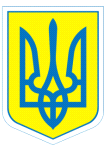 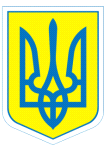 НАКАЗ31.08.2017    				м.Харків					№ 145Про заборону тютюнопаління  та виконання заходів щодо профілактики вживання тютюнових виробів   На виконання наказу Міністерства освіти і науки України від 04.11.2005 року № 639 «Про виконання Закону України від 22.09.2005 р. № 2899-IV «Про заходи щодо попередження та зменшення вживання тютюнових виробів і їх шкідливого впливу на здоров’я населення», наказу Міністерства освіти і науки, молоді та спорту України від 31.10.2011 № 1243 «Про Основні орієнтири виховання учнів 1-11 класів загальноосвітніх навчальних закладів України», листа Секретаріату Президента України від 12.01.2007 р. № 02-02/43, з метою організації антинікотинової профілактичної роботи серед учнів, надання підліткам об’єктивних знань щодо вироблення відповідального ставлення до власного здоров’я та усвідомлення його ціннісної значущості та формування навичок здорового способу життя НАКАЗУЮ:1. Заборонити тютюнопаління у приміщеннях і на території навчального закладу.2.Затвердити план заходів щодо проведення антинікотинової інфомаційно-просвітницької та профілактичної роботи серед учнів на 2017/ 2018 навчальний рік  (додаток до наказу)3. Заступнику директора з виховної роботи Коваленко Г.І.: 3.1. Керуватись у своїй роботі затвердженими заходами (додаток до наказу). 3.2. Посилити контроль за недопущенням паління учнями на території навчального закладу. 3.3. Про проведену роботу інформувати педколектив на нараді при директорові.Грудень 2017,Травень 20184. Практичному психологу Дуюн О.А.,  класним керівникам, вихователям:4.1. Виявити дітей, які схильні до тютюнопаління.До 15.09.20174.2. Проводити індивідуальну роботу з дітьми,  які палять.Протягом навчального року4.3. Організувати екскурсію до анатомічного музею  Харківського  національного медичного університету.До 01.11.20174.4. На батьківських зборах провести роз’яснювальну роботу  щодо неприпустимості паління в навчальному закладі.Жовтень 20174.5. Провести диспут «Шкідлива звичка та хвороба»  для учнів 5-10 класів.Грудень 20174.6.Провести конкурс малюнків  «Палінню – ні!» для учнів 7-10 класів.Квітень 20185.  Контроль за виконанням даного наказу залишаю за собою.         Директор           		        Л.О.Мельнікова  Коваленко,370-30-63З наказом ознайомлені:        В.Л.Введенська       О.А.Дуюн                                                Г.І.КоваленкоДодаток до наказу від  31.08..2017 № 145П Л А Н   З А Х О Д І Вщодо проведення антинікотиновоїінформаційно-просвітницької та профілактичної роботисеред учнів на 2017/ 2018 навчальний рік№ з/пНазва заходуВідповідальнийТермін виконання1.Впроваджувати в навчально-виховний процес реалізацію загальнодержавних, регіональних, інших програм щодо попередження та зменшення вживання тютюнових виробів і їх шкідливого впливу на здоров’я населення. Коваленко Г.І., заступник директора з виховної роботиПротягом року2.Організовувати антитютюнові кампанії за участю органів шкільного самоврядування, батьків, громадськості.Адміністрація Протягом року3.Вивчати і впроваджувати методики профілактичної антитютюнової роботи з учнями, психологічні тренінги антинікотинового характеру, організовувати відповідні методичні заходи із педагогами. Дуюн О.А., практичний психологПротягом року4. Проводити систематичні рейди «Школа – територія вільна від тютюну та наркотиків». Адміністрація, Введенська В.Л.,соціальний педагогЩомісячно5. Виявляти учнів, схильних до тютюнопаління, запровадити їх облік, організувати з даною категорією вихованців та їх батьків відповідну індивідуальну роботу. Класні керівники Протягом року6. Інформувати батьків про випадки виявлення дітей, схильних до тютюнопаління, вживати спільних  роз’яснювальних заходів. Класні керівники Протягом року7.Проводити просвітні батьківські збори щодо зменшення тютюнопаління серед дітей. Мельнікова Л.О.,директор Протягом року8.Залучати медичних працівників, фахівців соціальних служб для молоді, громадські організації до участі в освітніх та пропагуючих заходах.Коваленко Г.І., заступник директора з виховної роботи Протягом року9.Розмістити антитютюнові просвітницькі матеріали на інформаційних дошках, стендах, куточках. Введенська В.Л.,соціальний педагог Протягом року10.Забезпечити проведення в закладі Всесвітнього дня здоров’я (7 квітня) та Всесвітнього дня без тютюну (23травня) з організацією антитютюнових заходів. Заступник директора з виховної роботи07.04.2018,23.05.2018